РЕСПУБЛИКА КРЫМАДМИНИСТРАЦИЯ НИЖНЕГОРСКОГО СЕЛЬСКОГО ПОСЕЛЕНИЯНИЖНЕГОРСКОГО РАЙОНА РЕСПУБЛИКИ КРЫМПОСТАНОВЛЕНИЕ«28»       12       2018 г.                                  № 804                                       пгт. НижнегорскийОб утверждении реестра контейнерных площадок накопления ТКО, расположенных на территории Нижнегорского сельского поселения  	Руководствуясь статьей 14 «Об общих принципах организации местного самоуправления в Российской Федерации» № 131-ФЗ от 06.10.2003г., Законом Республики Крым «Об основах местного самоуправления в Республике Крым» № 54-ЗРК от 21.08.2014 г., Решением Нижнегорского сельского совета 46-й сессии 1-го созыва от 29.11.2017г. № 262 «Об утверждении правил благоустройства территории муниципального образования Нижнегорское сельское поселение Нижнегорского района Республики Крым», Уставом муниципального образования Нижнегорское сельское поселение Нижнегорского района Республики Крым, Администрация Нижнегорского сельского поселения 
                                                                 ПОСТАНОВИЛА:Утвердить реестр контейнерных площадок накопления ТКО, расположенных на территории муниципального образования Нижнегорское сельское поселение Нижнегорский район Республики Крым. 2. Настоящее постановление подлежит официальному опубликованию на информационных стендах Нижнегорского сельского совета.3. Контроль за исполнением настоящего постановления оставляю за собой. Приложение: 1 лист.Председатель сельского совета Глава администрации поселения                                                                    А.А. КоноховПроект подготовил: Заведующий сектором по вопросам муниципального имущества, хозяйственного учета и землеустройства Иванов А.С. РЕЕСТРконтейнерных площадок накопления ТКО, расположенныхна территории муниципального образования Нижнегорское сельское поселение Нижнегорского района Республики Крым№п/пАдрес размещения контейнерной площадкиКоличество контейнеровОбъем контейнеровОграждениеПокрытиеКоординатыРазмер площадки1ул. Крылова, д.2521,1естьнет45,437890;   34,7321902,5 х 52ул. Гагарина, д. 1431,1естьнет45,439267;   34,7315412,5 х 7,53ул. Гагарина, д. 1521,1естьнет45,441461;   34,7314292,5 х 54ул. Гагарина, д. 751,1естьнет45,441623;   34,7364712,5 х 55ул. Молодежная, д. 1441,1естьнет45,442293;   34,7351302,5 х 86ул. Молодежная, д. 2221,1нетесть45,442963;   34,7327541 х 37ул. Победы, д. 3А11,1нетесть45,437837;   34,7402261 х 18ул. Победы, д. 1831,1естьнет45,437870;   34,7376302,5 х 7,59ул. Победы, д. 2031,1естьнет45,439779;   34,7381822,5 х 510ул. Победы, д. 2111,1нетнет45,441115;   34,7396951 х 111ул. Победы, 5А11,1нетнет45,438537;   34,7397061 х 112ул. Победы, 8711,1нетесть45,451823;   34,7336122 х 213пер. Чехова, д.621,1нетесть45,448961;   34,7283982 х 314ул. Коммунальная, д.411,1нетесть45,449612;   34,7313692 х 215ул. Коммунальная, д. 811,1нетнет45,450737;   34,7303231 х 116ул. Коммунальная, д. 1211,1нетнет45,451252;   34,7298941 х 117ул. Лесная, д. 231,1естьнет45,446853;   34,7459502,5 х 518ул. Лесная, д.811,1нетнет45,446891;   34,7476721,5 х 1,519ул. Школьная, д. 221,1нетесть45,445060;   34,7323001,5 х 220ул. Крымская, 10511,1естьнет45,455458;   34,7502451 х 121ул. Лесная, 1211,1нетнет45,446704;   34,7497991 х 122ул. Школьная, д.1811,1нетнет45,449454;   34,7297281 х 123с. Зеленое, ул. Плодовая, д. 4а11,1нетнет45,465933;   34,7383301 х 124с. Зеленое, ул. Плодовая, д. 8а11,1нетнет45,465767;   34,7405561 х 1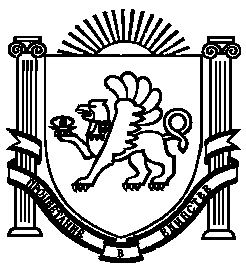 